В организационный комитет 
городского конкурса 
«Волонтер года»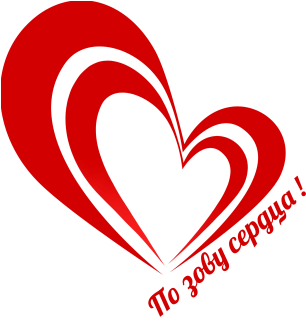 Анкета участника конкурса «Волонтер года»Анкеты принимаются до 19 ноября 2018 года. Заполненную анкету и приложенные файлы отправлять на электронный адрес: volunteersmgn@mail.ru с пометкой «Волонтер года» в теме письма.Ф.И.О. участникаФотография претендента (на фото изображен только участник конкурса, фото в профиль, не менее 50% фотографии - лицо) Дата рождения (чч.мм.гг) Место работы (учебы) участника с указанием полного наименования учреждения (организации), должности (курса, класса) Наименование организации, которую вы представляете, должность. (в случае самовыдвижения не указывается)Стаж волонтерской деятельности Мероприятия, в которых принимал участие претендент (название мероприятия – функция)Наличие волонтерской книжки (при наличии, указать число отработанных часов)Контактный номер телефона участникаАдрес электронной почты Ссылка на страницу в социальной сети Мотивационное письмо. Тема: «Почему я занимаюсь добровольчеством» (не более 1000символов)Портфолио (сканы/фото благодарственных писем, грамот, бейджев,, волонтерской книжки и т.д.)Приложить к анкете отдельным архивомРекомендательное письмо (в случае самовыдвижения рекомендательное письмо не прикладывается)Скан письма кладывается в архив 